湖南新闻奖参评作品推荐表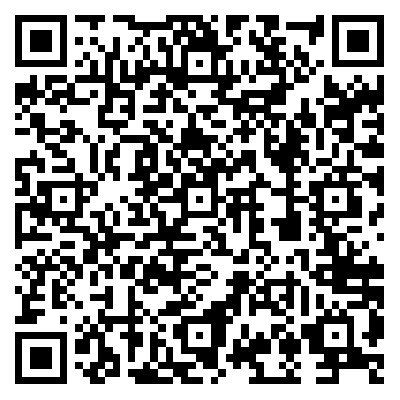 作品标题“村晚”兴盛推动乡村文化振兴“村晚”兴盛推动乡村文化振兴“村晚”兴盛推动乡村文化振兴“村晚”兴盛推动乡村文化振兴参评项目参评项目消息作品标题“村晚”兴盛推动乡村文化振兴“村晚”兴盛推动乡村文化振兴“村晚”兴盛推动乡村文化振兴“村晚”兴盛推动乡村文化振兴体裁体裁文字消息作品标题“村晚”兴盛推动乡村文化振兴“村晚”兴盛推动乡村文化振兴“村晚”兴盛推动乡村文化振兴“村晚”兴盛推动乡村文化振兴语种语种中文作  者（主创人员）贺旭艳贺旭艳编辑编辑王乐华 廖小祥王乐华 廖小祥王乐华 廖小祥原创单位邵阳日报邵阳日报刊播单位刊播单位邵阳日报邵阳日报邵阳日报刊播版面1版要闻转5版1版要闻转5版刊播日期刊播日期2022年9月29日2022年9月29日2022年9月29日新媒体作品填报网址新媒体作品填报网址http://szb.shaoyangnews.net/syrb/pc/content/202209/29/content_31693.htmlhttp://szb.shaoyangnews.net/syrb/pc/content/202209/29/content_31693.htmlhttp://szb.shaoyangnews.net/syrb/pc/content/202209/29/content_31693.htmlhttp://szb.shaoyangnews.net/syrb/pc/content/202209/29/content_31693.htmlhttp://szb.shaoyangnews.net/syrb/pc/content/202209/29/content_31693.htmlhttp://szb.shaoyangnews.net/syrb/pc/content/202209/29/content_31693.html  ︵作采品编简过介程  ︶得知全省公共文化服务高质量发展典型案例遴选，隆回县《“村晚”兴盛振乡村》名列其中，记者联系了隆回宣传部，并和编辑作了充分的沟通，找到新的新闻由头，对稿件进行了采写。“村晚”兴盛是乡村振兴的成果体现，也是乡村振兴的有力推手。本文以消息形式，从村民乐于看村晚、争于上村晚的现状，从隆回县加大公共文化设施建设、繁荣群众文化活动的举措，从艺术普及推动村晚节目质量提高、“村晚”的举办助力“艺术乡村”建设和乡村文化治理的成效，对这一题材做了真实客观、充分有力的报道。得知全省公共文化服务高质量发展典型案例遴选，隆回县《“村晚”兴盛振乡村》名列其中，记者联系了隆回宣传部，并和编辑作了充分的沟通，找到新的新闻由头，对稿件进行了采写。“村晚”兴盛是乡村振兴的成果体现，也是乡村振兴的有力推手。本文以消息形式，从村民乐于看村晚、争于上村晚的现状，从隆回县加大公共文化设施建设、繁荣群众文化活动的举措，从艺术普及推动村晚节目质量提高、“村晚”的举办助力“艺术乡村”建设和乡村文化治理的成效，对这一题材做了真实客观、充分有力的报道。得知全省公共文化服务高质量发展典型案例遴选，隆回县《“村晚”兴盛振乡村》名列其中，记者联系了隆回宣传部，并和编辑作了充分的沟通，找到新的新闻由头，对稿件进行了采写。“村晚”兴盛是乡村振兴的成果体现，也是乡村振兴的有力推手。本文以消息形式，从村民乐于看村晚、争于上村晚的现状，从隆回县加大公共文化设施建设、繁荣群众文化活动的举措，从艺术普及推动村晚节目质量提高、“村晚”的举办助力“艺术乡村”建设和乡村文化治理的成效，对这一题材做了真实客观、充分有力的报道。得知全省公共文化服务高质量发展典型案例遴选，隆回县《“村晚”兴盛振乡村》名列其中，记者联系了隆回宣传部，并和编辑作了充分的沟通，找到新的新闻由头，对稿件进行了采写。“村晚”兴盛是乡村振兴的成果体现，也是乡村振兴的有力推手。本文以消息形式，从村民乐于看村晚、争于上村晚的现状，从隆回县加大公共文化设施建设、繁荣群众文化活动的举措，从艺术普及推动村晚节目质量提高、“村晚”的举办助力“艺术乡村”建设和乡村文化治理的成效，对这一题材做了真实客观、充分有力的报道。得知全省公共文化服务高质量发展典型案例遴选，隆回县《“村晚”兴盛振乡村》名列其中，记者联系了隆回宣传部，并和编辑作了充分的沟通，找到新的新闻由头，对稿件进行了采写。“村晚”兴盛是乡村振兴的成果体现，也是乡村振兴的有力推手。本文以消息形式，从村民乐于看村晚、争于上村晚的现状，从隆回县加大公共文化设施建设、繁荣群众文化活动的举措，从艺术普及推动村晚节目质量提高、“村晚”的举办助力“艺术乡村”建设和乡村文化治理的成效，对这一题材做了真实客观、充分有力的报道。得知全省公共文化服务高质量发展典型案例遴选，隆回县《“村晚”兴盛振乡村》名列其中，记者联系了隆回宣传部，并和编辑作了充分的沟通，找到新的新闻由头，对稿件进行了采写。“村晚”兴盛是乡村振兴的成果体现，也是乡村振兴的有力推手。本文以消息形式，从村民乐于看村晚、争于上村晚的现状，从隆回县加大公共文化设施建设、繁荣群众文化活动的举措，从艺术普及推动村晚节目质量提高、“村晚”的举办助力“艺术乡村”建设和乡村文化治理的成效，对这一题材做了真实客观、充分有力的报道。得知全省公共文化服务高质量发展典型案例遴选，隆回县《“村晚”兴盛振乡村》名列其中，记者联系了隆回宣传部，并和编辑作了充分的沟通，找到新的新闻由头，对稿件进行了采写。“村晚”兴盛是乡村振兴的成果体现，也是乡村振兴的有力推手。本文以消息形式，从村民乐于看村晚、争于上村晚的现状，从隆回县加大公共文化设施建设、繁荣群众文化活动的举措，从艺术普及推动村晚节目质量提高、“村晚”的举办助力“艺术乡村”建设和乡村文化治理的成效，对这一题材做了真实客观、充分有力的报道。社会效果隆回地方文化底蕴深厚，近年来随着经济社会加快发展，民间文化活动日益活跃，村晚盛行是其中一个窗口。稿件对这一乡村振兴的成果进行了及时推介，让大众对隆回村晚盛行现象有了比较全面的了解，增长了本土文化自信，活跃了群众文化氛围，同时引导更多群众积极投身乡村振兴实践，共享社会文明成果。年底隆回歌手袁树雄以一曲“早安隆回”引来全球网友和各路媒体对隆回的关注，解读文化现象，隆回村晚和“早安隆回”、滩头年画、花瑶挑花等一并成为“魏源故里”文化繁荣、乡村振兴的热词。隆回地方文化底蕴深厚，近年来随着经济社会加快发展，民间文化活动日益活跃，村晚盛行是其中一个窗口。稿件对这一乡村振兴的成果进行了及时推介，让大众对隆回村晚盛行现象有了比较全面的了解，增长了本土文化自信，活跃了群众文化氛围，同时引导更多群众积极投身乡村振兴实践，共享社会文明成果。年底隆回歌手袁树雄以一曲“早安隆回”引来全球网友和各路媒体对隆回的关注，解读文化现象，隆回村晚和“早安隆回”、滩头年画、花瑶挑花等一并成为“魏源故里”文化繁荣、乡村振兴的热词。隆回地方文化底蕴深厚，近年来随着经济社会加快发展，民间文化活动日益活跃，村晚盛行是其中一个窗口。稿件对这一乡村振兴的成果进行了及时推介，让大众对隆回村晚盛行现象有了比较全面的了解，增长了本土文化自信，活跃了群众文化氛围，同时引导更多群众积极投身乡村振兴实践，共享社会文明成果。年底隆回歌手袁树雄以一曲“早安隆回”引来全球网友和各路媒体对隆回的关注，解读文化现象，隆回村晚和“早安隆回”、滩头年画、花瑶挑花等一并成为“魏源故里”文化繁荣、乡村振兴的热词。隆回地方文化底蕴深厚，近年来随着经济社会加快发展，民间文化活动日益活跃，村晚盛行是其中一个窗口。稿件对这一乡村振兴的成果进行了及时推介，让大众对隆回村晚盛行现象有了比较全面的了解，增长了本土文化自信，活跃了群众文化氛围，同时引导更多群众积极投身乡村振兴实践，共享社会文明成果。年底隆回歌手袁树雄以一曲“早安隆回”引来全球网友和各路媒体对隆回的关注，解读文化现象，隆回村晚和“早安隆回”、滩头年画、花瑶挑花等一并成为“魏源故里”文化繁荣、乡村振兴的热词。隆回地方文化底蕴深厚，近年来随着经济社会加快发展，民间文化活动日益活跃，村晚盛行是其中一个窗口。稿件对这一乡村振兴的成果进行了及时推介，让大众对隆回村晚盛行现象有了比较全面的了解，增长了本土文化自信，活跃了群众文化氛围，同时引导更多群众积极投身乡村振兴实践，共享社会文明成果。年底隆回歌手袁树雄以一曲“早安隆回”引来全球网友和各路媒体对隆回的关注，解读文化现象，隆回村晚和“早安隆回”、滩头年画、花瑶挑花等一并成为“魏源故里”文化繁荣、乡村振兴的热词。隆回地方文化底蕴深厚，近年来随着经济社会加快发展，民间文化活动日益活跃，村晚盛行是其中一个窗口。稿件对这一乡村振兴的成果进行了及时推介，让大众对隆回村晚盛行现象有了比较全面的了解，增长了本土文化自信，活跃了群众文化氛围，同时引导更多群众积极投身乡村振兴实践，共享社会文明成果。年底隆回歌手袁树雄以一曲“早安隆回”引来全球网友和各路媒体对隆回的关注，解读文化现象，隆回村晚和“早安隆回”、滩头年画、花瑶挑花等一并成为“魏源故里”文化繁荣、乡村振兴的热词。隆回地方文化底蕴深厚，近年来随着经济社会加快发展，民间文化活动日益活跃，村晚盛行是其中一个窗口。稿件对这一乡村振兴的成果进行了及时推介，让大众对隆回村晚盛行现象有了比较全面的了解，增长了本土文化自信，活跃了群众文化氛围，同时引导更多群众积极投身乡村振兴实践，共享社会文明成果。年底隆回歌手袁树雄以一曲“早安隆回”引来全球网友和各路媒体对隆回的关注，解读文化现象，隆回村晚和“早安隆回”、滩头年画、花瑶挑花等一并成为“魏源故里”文化繁荣、乡村振兴的热词。  ︵初推评荐评理语由  ︶文章抓住了时代的热点、地方的亮点，主题鲜明、结构完整、要素齐全、客观真实。同意报送。签名：2023年3月8日文章抓住了时代的热点、地方的亮点，主题鲜明、结构完整、要素齐全、客观真实。同意报送。签名：2023年3月8日文章抓住了时代的热点、地方的亮点，主题鲜明、结构完整、要素齐全、客观真实。同意报送。签名：2023年3月8日文章抓住了时代的热点、地方的亮点，主题鲜明、结构完整、要素齐全、客观真实。同意报送。签名：2023年3月8日文章抓住了时代的热点、地方的亮点，主题鲜明、结构完整、要素齐全、客观真实。同意报送。签名：2023年3月8日文章抓住了时代的热点、地方的亮点，主题鲜明、结构完整、要素齐全、客观真实。同意报送。签名：2023年3月8日文章抓住了时代的热点、地方的亮点，主题鲜明、结构完整、要素齐全、客观真实。同意报送。签名：2023年3月8日联系人（作者）贺旭艳贺旭艳贺旭艳手机手机1397391992113973919921